PROGRAM PENGEMBANGAN KEWIRAUSAHAANSMA N 4 PADANG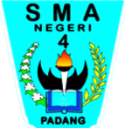 Oleh:Retno Sri Wahyuningsih, S.Pd. MMNIP. 196303311984122001SMA NEGERI 4 PADANGJL. LINGGAR JATI NO 1 LUBUK BEGALUNGTP. 2021/2022KATA PENGANTARAlhamdulillaahirabbil ‘Alamiin, puji syukur penulis ucapkan atas kehadirat Allah Subhaana Wa Ta’ala karena atas rahmat dan karunia-Nya penulis dapat menyelesaikan “Program Pengembangan Kewirausahaan SMA N 4 Padang”. Salawat dan salam selalu dilimpahkan Allah Subhaana Wa Ta’ala kepada junjungan kita Nabi Muhammad Shallallahu 'Alaihi Wasallam yang membawa umat manusia dari kehidupan jahiliyah menuju alam yang penuh dalam cahaya ilmu pengetahuan, aqidah yang baik dan berakhlak mulia.Program Pengembangan Kewirausahaan SMA N 4 Padang ini di buat dengan harapan bisa menjadi acuan untuk dapat meningkatkan kualitas Pendidikan dan mata pelajaran Prakarya dan Kewirausahaan. Semoga apa yang kami lakukan dapat berguna dan bermanfaat bagi seluruh warga di SMA Negeri 4 Padang.Akhirnya penulis menyadari bahwa dalam penulisan Program Pengembangan Kewirausahaan SMA N 4 Padang ini terdapat banyak kekurangan. Penulis berharap adanya masukan dan saran sehingga makalah ini dapat memberikan manfaat khususnya dalam rangka pengembangan ilmu pengetahuan. Semoga Allah Subhaana Wa Ta’ala memberkati dan meridhoi kita semua. Aamiin Ya Rabbal ‘Alamiin.Padang,  November 2021	PenulisDAFTAR ISIKATA PENGANTAR 	1DAFTAR ISI	2BAB I PENDAHULUAN	3Latar Belakang	3Dasar Hukum	4Tujuan	5Manfaat	5BAB II STRATEGI PELAKSANAAN	7Tim Pengembang Sekolah	7Bentuk-bentuk program kewirausahaan	7Analisis  pengembangan kewirausahaan	7BAB III RENCANA AKSI	9BAB IV PENUTUP……………………………………………………………………….10LAMPIRAN……………………………………………………………………………..11BAB I  PENDAHULUANLatar BelakangKewirausahaan adalah salah satu kompetensi yang wajib dimiliki kepala sekolah, sebagaimana tercakup di dalam  Permendiknas nomor 13 tahun 2007 tentang standar kepala sekolah/madrasah disebutkan dalam kompetensi ke 3 yaitu kompetensi kewirausahaan kepala sekolah yang terdiri dari 3.1 Menciptakan inovasi yang berguna bagi pengembangan sekolah/madrasah; 3.2 Bekerja keras untuk mencapai keberhasilan sekolah/madrasah sebagai organisasi pembelajar yang efektif; 3.3 Memiliki motivasi yang kuat untuk sukses dalam melaksanakan tugas pokok dan fungsinya sebagai pemimpin sekolah/madrasah; 3.4 Pantang menyerah dan selalu mencari solusi terbaik dalam menghadapi kendala yang dihadapi sekolah/madrasah; 3.5 Memiliki naluri kewirausahaan dalam mengelola kegiatan produksi/jasa sekolah/madrasah sebagai sumber belajar peserta didik. Selanjutnya ditegaskan di dalam Permendikbud nomor 6 tahun 2018 tentang Penugasan Guru sebagai Kepala Sekolah dalam pasal 15 ayat 1 disebutkan bahwa beban kerja kepala sekolah sepenuhnya untuk melaksanakan tugas pokok menajerial, pengembangan kewirausahaan dan supervisi guru dan tenaga kependidikan dan dalam ayat 2 di sebutkan bahwa beban kerja kepala sekolah sebagaimana dimaksud pada ayat (1) bertujuan untuk mengembangkan sekolah dan meningkatkan mutu sekolah berdasarkan 8(delapan) standar nasional pendidikan. Berdasarkan peraturan tersebut di atas, kepala sekolah mempunyai tugas untuk mengadakan pengembangan kewirausahaan terhadap delapan standar yang ada di sekolah yang dipimpinnya dengan memperkuat jiwa kewirausahaannya untuk menciptakan inovasi, bekerja keras, memiliki motivasi yang kuat, pantang menyerah, dan memiliki naluri kewirausahaan.Naluri atau jiwa kewirausahaan kepala sekolah tersebut sangat berguna untuk pengembangan sekolah secara optimal sehingga dapat mengatasi permasalahan-permasalahan yang muncul dan akan bermuara kepada peningkatan kualitas sekolah yang dipimpin. Selain itu, jiwa kewirausahaan yang kuat dari kepala sekolah sangat bermanfaat dalam pelaksanaan kurikulum 2013 yang utuh serta pengembangan sekolah dalam menghadapi era digital dan era industri 4.0 yang sedang berlangsung. Langkah yang perlu dilakukan untuk mengembangkan program kewirausahaan di sekolah diantaranya adalah dengan memperkuat jiwa kewirausahaan dan pengembangan program kewirausahaan di sekolah. Pengembangan jiwa kewirausahaan dapat dilakukan beberapa kegiatan diantaranya adalah: Mengidentikasi perilaku inovatif; mengidentifikasi perilaku kerja keras; mengidentifikasi motivasi yang kuat; mengidentifikasi perilaku pantang menyerah; dan mengidentifikasi naluri kewirausahaan. Kegiatan mengidentifikasi perilaku kewirausahaan tersebut bermanfaat untuk melihat kekuatan jiwa kewirausahaan kepala sekolah agar dapat memenuhi kompetensi kewirausahaan kepala sekolah sesuai dengan aturan yang di tetapkan. Kegiatan yang dilakukan untuk pengembangan program kewirausahaan adalah mengidentifikasi program inovatif, program perilaku kerja keras, program motivasi yang kuat, program pantang menyerah yang sudah dikembangkan dan yang belum di kembangkan di sekolah. Program kewirausahaan yang sudah dikembangakan dapat bermanfaat untuk menjadi dasar membuat program pegembangan kewirausahaan selanjutnya dan program pengembangan kewirausahaan yang belum dilaksankaan digunakan sebagai bahan pertimbangan untuk melaksankaan program kewirausahaan selanjutnya setelah melalui kegiatan analisis. SMA N 4 PADANG beralamat di Linggarjati No 1 , jumlah siswa 1.013 siswa beragam, gaya belajar anak pada umumnya ke kinestik, maka program kewirausahaan sangat diperlukan untuk bekal anak setelah tamat dari sekolah. Dasar HukumUndang Undang Nomor 20 Tahun 2003 tentang Sistem Pendidikan NasionalPeraturan Pemerintah RI Nomor 19 Tahun 2005 diperbarui Nomor 32 Tahun 2013,  diperbarui Nomor 13 Tahun 2015 tentang Standar Nasional PendidikanPeraturan Pemerintah nomor 19 tahun 2017 tentang guruPermendiknas RI Nomor 19 Tahun 2007 tentang Standar PengelolaanPermendiknas RI Nomor 13 Tahun 2007 tentang Standar Kualifikasi Akademik dan Kompetensi Kepala Sekolah / MadrasahPermendikbud Nomor 6 tahun 2018 tentang pengangkatan guru menjadi kepala sekolahPermendikbud Nomor 15 tahun 2015 tentang ekuivalensi guru, kepala sekolah, dan pengawas sekolah.TujuanTujuan penyusunan program pengembangan kewirausahaan tahun 2021-2022 di SMA N 4 Padang adalah sebagai berikut:Meningkatkan disiplin dalam beribadah kepada Tuhan Yang Maha EsaMemberi wadah dan fasilitas pada pengembangan minat peserta didik dalam kegiatan Kewirausahaan.Meningkatkan kemampuan Sumber daya peserta didik, Guru dan Karyawan dalam Pengelolaan Kegiatan Kewirausahaan.Mendukung pengembangan dan pembelajaran berbasis enterprenership khususnya pada pembelajaran PKWU (Prakarya dan Kewirausahaan)Mendukung pelaksanaan kurikulum berbasis lingkungan dan literasi, dengan mewujudkan lingkungan sekolah yang sehat, aman, nyaman, tertib, rapi, indah, dan menyenangkan sehingga situasi belajar menjadi kondusif demi peningkatan kualitas pembelajaran yang sesuai dengan perkembangan jaman.Menjaga dan melestarikan fungsi lingkungan, mencegah pencemaran dan kerusakan lingkungan.Menyediakan fasilitas pendidikan yang memadai, prasarana, media dan fasilitas lain yang berkaitan dengan kewirausahaan serta PBM khususnya PKWU di sekolah.ManfaatManfaat yang dapat dirasakan dari terlaksanakannya rencana ini sebagai berikut:Bagi Siswa:Mempersiapkan siswa menjadi entrepreneur yang kreatif dan inovatif dalam berusahaMenumbuhkan minat peserta didik dalam kegiatan kewirausahaan.Bagi Guru:Bahan acuan bagi guru mata pelajaran untuk menanamkan sikap entrepreneur di sekolah yang sesuai dengan karakter siswa di SMA N 4 Padang.Bagi Sekolah:Memberikan sumbangan pemikiran bagi sekolah untuk tetap memantapakan program penanaman sikap entrepreneur untuk menuju hasil yang lebih baik.Meningkatkan pembelajaran berbasis enterprenership pada lingkungan sekolah khususnya dalam pembelajaran PKWU.BAB II  STRATEGI PELAKSANAANTim Pengembang SekolahSK terlampirBentuk-Bentuk Program KewirausahaanNilai Kewirausahaan Terintegrasi dalam MapelEkstrakurikuler kewirausahaanEkstrakurikuler kewirausahaan dapat berfungsi untuk mengembangkan kemampuan dan kreativitas peserta didik dengan potensi, bakat dan minat yang dimiliki peserta didik, serta mengembangkan kemampuan dan rasa tanggung jawab sosial peserta didik.Minat dalam berwirausaha secara onlineBerwirausaha secara online bermanfaat untuk menambah ilmu dan pengalaman peserta didik karena memanfaatkan teknologi. Peserta didik dapat belajar berwirausaha, serta mengembangkan ide-ide kreatifnya dengan waktu yang bebas dan tidak terikat. Mengadakan bazar/ pameran/ event sekolahMengadakan bazar/ pameran kewirausahaan disekolah dapat menumbuhkan jiwa enterprenership peserta didik serta memunculkan kreativitas berpikir peserta didik sehingga tidak hanya mempunyai mental sebagai pekerja, tetapi dapat menciptakan pekerjaan.Pembuatan gallery of artPembuatan gallery of art bertujuan untuk memberi apresiasi terhadap karya-karya peserta didik agar lebih bernilai. Analisis  Pengembangan KewirausahaanBAB III  RENCANA AKSIBAB IV  PENUTUPProgram Kewirausahaan Kepala Sekolah disusun sebagai pedoman dalam melaksanakan program pengembangan kewirausahaan dalam rangka meningkatkan kualitas sekolah. Kegiatan kewirausahaan disekolah yang melibatkan peserta didik akan memberikan pengalaman nyata belajar wirausaha, sehingga memperkaya pengalaman belajar peserta didik. Pada akhir pelaksanaan program kewirausahaan Kepala Sekolah ini akan dilakukan evaluasi dan dirumuskan tindak lanjutnya sebagai dasar penyusunan program kewirausahaan pada tahun berikutnya.LAMPIRANSK TIM Pengembang SekolahRapor MutuPadang,       November  2021Kepala SekolahRetno Sri Wahyuningsih, S.Pd. MMNIP. 196303311984122001LAMPIRANMATA PELAJARANKD YANG TERINTEGRASIPrakarya dan KewirausahaanKI dan KD sesuai Permendikbud No 719/P/2020 Lampiran 49 mata pelajaran Prakarya dan KewirausahaanNoBentuk ProgramKondisi IdealKondisi NyataMasalahRekomendasi1.Nilai Kewirausahaan Terintegrasi dalam semua MapelGuru membuat 100% terintegrasi di RPPBelum ada guru membuatBelum MemahamiSosialisasi membuat RPP yang terintegrasi2.Ekstrakurikuler kewirausahaanAdanya Ekskul KewirausahaanBelum terpenuhiBelum memahamiMelaksanakan ekskul kewirausahaan3.Minat dalam berwirausaha secara onlineAdanya minat peserta didik dalam berwirausaha secara onlineTerlaksanaPenggunaaan media online hanya sebatas pemasaran produk kerajinan Menjalin kerjasama dengan media patner terkait4.Mengadakan bazar/ pameran/ event sekolahPeserta didik mengadakan bazar/ pameran/ event  sebagai bentuk proyek akhir dalam proses pembelajaran kewirausahaanBelum terlaksana (kondisi khusus)Pameran hanya dilakukan secara terbatas (di dalam kelas)Merencanakan kegiatan bazar sesuai dengan kondisi khusus5.Pembuatan galery of artSekolah menyediakan galery of art untuk menampilkan hasil karya siswa yang terbaikBelum terlaksanaBelum tersedianya fasilitas gallery of artMenyediakan fasilitas gallery of art berupa lemari atau ruangan untuk menampilkan hasil karya seniNoKegiatanTujuanWaktu PelakanaanWaktu PelakanaanIndikator KeberhasilanPenanggung JawabAnggaran BiayaKet1Integrasi RPPUntuk meningkatk nilai kewirausahaanUntuk meningkatk nilai kewirausahaan25 September 2021RPP terintegrasiWakil kurikulm-2.Ekstrakurikuler kewirausahaanMengembangkan jiwa kewirausahaan peserta didikMengembangkan jiwa kewirausahaan peserta didik15-17 Desember 2021Banyak peserta didik yang ikut dalam ekstrakurikuler kewirausahaanGuru PKWURp. 19.200.0003.Minat dalam berwirausaha secara onlineMelihat minat peserta didik dalam berwirausaha secara onlineMelihat minat peserta didik dalam berwirausaha secara onlineSaat PBMBanyaknya peserta didik yang mulai berwirausaha secara onlineGuru PKWU-4.Bazar/ pameranPengenalan produk kepada para pengunjung bazarPengenalan produk kepada para pengunjung bazarAkhi SemesterPeserta didik mampu mengenalkan produknya kepada pengunjung bazar Guru PKWU-5.Pembuatan galery of artMenampilkan hasil karya peserta didik setelah mempelajari kewirausahaanMenampilkan hasil karya peserta didik setelah mempelajari kewirausahaanJanuari 2022Karya siswa yang dapat dipajang pada gallery of artKepala Sekolah dan Guru PKWURp. 14.000.000